 Рациональное питание – как основной фактор здорового образа жизниРациональное питание следует рассматривать как одну из главных составных частей здорового образа жизни, как один из факторов продления активного периода жизнедеятельности.- Семь факторов здорового образа жизниРациональное питание:- пища, сбалансированная по макро- и микроэлементам;- правильный баланс в рационе питания растительной и животной пищи, необходимость пищевых волокон;- регулярность и своевременность питания;- восполнение недостатка макро- и микронутриентов с помощью СПП и БАД;- умеренность в питании.Высокая двигательная активность:- подвижные, спортивные игры; спортивные секции, аэробика;- активный отдых, прогулки и ближний туризм;- утренняя гигиеническая гимнастика;- дыхательная гимнастика.Благоприятный психоэмоциональный климат:- наличие нравственных ценностей в обществе;- рациональная организация рабочего и свободного времени, полноценный отдых;Снижение влияния неблагоприятных факторов жизни:- правильный выбор продуктов питания;- бытовые средств очистки воды и воздуха;- выведение из организма различных токсинов, солей тяжелых металлов;Повышение защитных сил своего организма:- Закаливание: солнечные ванны, водные процедуры, воздушные процедуры, сауна, комплексное влияние;- массаж;- физические тренировки;- прогулки на природе;Преодоление вредных привычек:- алкоголизм;- наркомания, токсикомания;- курение;- азартные и компьютерные игры.Суть рационального питания составляют три основных принципа:1) равновесие между энергией, поступающей с пищей, и энергией, расходуемой человеком в процессе жизнедеятельности;2) удовлетворение потребности организма в определенном количестве, качественном составе и соотношении пищевых веществ;3) соблюдение режима "завтрак, обед, ужин" и сезонных особенностей.Для трапезы следует выделять отдельное время и внимание. Чтобы питание было полноценным и насыщенным. Завтрак не должен быть плотным. И необязательно набрасываться с утра на еду, только потому что так принято, особенно если нет аппетита. Отсутствие голода с утра - вполне естественное явление. Обед и ужин могут быть плотными, только ужинать следует за 1-3 часа до сна. Чем плотнее ужин, тем заранее он должен быть до сна.Правильное здоровое питание – это также профилактика заболеваний. Тому, кто ведет здоровый образ жизни и правильно питается, не страшны ни погодные «катаклизмы», ни болезни, ни вирусы. Такие люди всегда бодрые, активные, более выносливые и жизнерадостные, дольше живут.Придерживаться здорового питания очень просто. Для этого надо:• научиться правильно готовить пищу;• соблюдать несколько простых правил питания;• употреблять в пищу только свежие здоровые продукты питания.Стоит также всегда обращать свое внимание на свежесть продуктов. Многие продукты при неправильном хранении и обращении подвергаться достаточно быстрой порче и в этих случаях представлять определенную опасность для здоровья человека. Чаще всего порчу (гниение, плесневение, образование ядовитых веществ) вызывают обитающие в окружающей среде микроорганизмы, иногда даже патогенные организмы - виновники инфекционных болезней. В ряде случаев эта порча связана с изменением внешнего вида и химического состава продуктов, частичным высыханием, окислением и другими процессами. Поэтому даже полезные продукты, не первой свежести, могут принести только вред, а не напитать организм энергией и необходимымивеществами.Любая живая клетка в процессе жизнедеятельности нуждается в восполнении входящих в состав материалов. Для поддержания здорового образа жизни необходимо, чтобы траты целиком покрывались пищей. Совершенно естественно, что безупречное питание человека должно включать компоненты, которые входят в состав его организма, т.е. белки, жиры, углеводы, витамины, минералы и воду. Так как расход этих материалов зависит от ряда факторов: возраста, облика труда, окружающей среды и состояния самого человека, то необходимо иметь представление о значении отдельных материалов и потребности в них для безупречного питания и здорового образа жизни.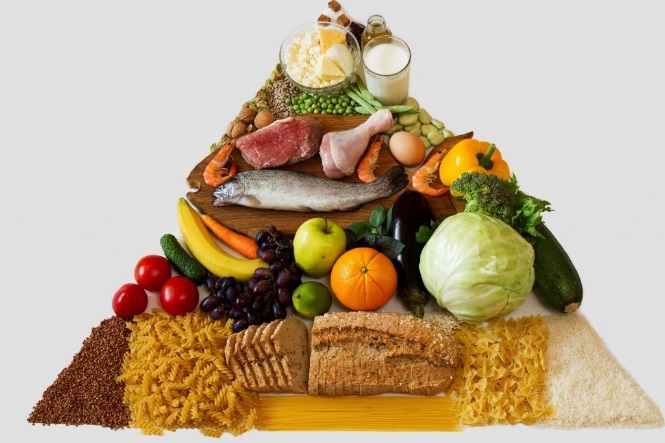 - Роль белка в правильном питанииВ состав живого организма, отдельный его клетки входит белок. Без белка невозможна жизнь. В состав питания человека входят различные продукты живой и неживой природы, которые и являются родником белка. Так, известны белки мяса, яйца, рыбы. Это белки животного происхождения; их определяют наиболее выгодными для организма или, как принято говорить, полноценными белками. Крупы, хлеб, овощи, картофель и другие продукты неживой природы тоже содержат белки, которые также важны в безупречном питании ведущего здоровый образ жизни человека. Белки - сложные материалы; от жиров и углеводов они отличаются тем, что в их состав входит азот. Заменить их ничего не может. Аминокислоты растительных белков не похожи на белки нашего тела, но создавая смесь растительных и животных белков в продукте получают белки, удовлетворяющие потребностям организма. Отсюда правило: чем больше всевозможных продуктов в питании человека, тем вероятнее, что он получит с пищей белки достаточно высокого качества.- Роль жиров в правильном питанииБелок служит строительным материалом клетки; но в ее состав входят также жиры и углеводы, которые также участвуют в обмене. В организме живых существ происходит окисление материалов, или, как принято говорить, горение. Оно обеспечивает человека жизненной энергией. "Бензином" для человеческого движка служат углеводы и жиры, а также и белки.  Химический состав их тел изменялся; в их тканях было гораздо меньше фосфорсодержащих материалов, имеющих большое значение для нервной системы. Молочные жиры, которые являются частью молока и молочных продуктов - масло, сливки, сметана, и также жир, который является частью желтка, являются самыми ценными; они содержат некоторые важные для организма витамины. Но также и другие жиры как, например, растительные жиры покрывают потребности человека, будучи энергопоставщиками. Жиры по калорийности в два с лишним раза выше чем белки и углеводы. Так, известно, что при сгорании 1 г белка или 1 г углеводов образуется 4,1 большой калории, а при сгорании 1 г жиров - 9,3.Жиры по структуре - довольно трудные материалы. В пищеварительном канале их подвергают действию пищеварительного сока и распаду на более простые материалы. Раскол жиров происходит в тонком кишечнике под влиянием ферментов сока поджелудочной железы и кишечного сока с помощью желчи. Желчь из печени пребывает в желчный пузырь, оттуда через каналы в кишечник. Желчь обеспечивает распад жиров до продуктов их всасывания.- Роль углеводов в правильном питанииИсточники углеводов - растительные продукты: хлеб, крупа, картофель, овощи, ягоды. Из продуктов животных только в молоке есть молочный сахар. Пищевые продукты содержат различные углеводы: так, крупа, картофель содержит крахмал, трудный материал разлагаемый только пищеварительным соком. Во фруктах, ягодах и в небольшом количестве в овощах углеводы содержатся в форме различного Сахара - фруктовый сахар, сахар свекловичный, сахар тростника, глюкоза, и т.д. Эти материалы растворимы в воде.И те, и другие углеводы - и крахмалы, и сахар - хорошее топливо для организма. Различие состоит в том, что сахар быстро усваивается, в то время как крахмал должен быть переработан предварительно в пищеварительном канале на более простые элементы, что занимает определенное время. Это определяет их особенности и необходимость в питании.- Роль витаминов в правильном питанииЕще в древние времена поняли, что во время длинного плавания в морях, в местах заключений и при плохих урожаях часто имели место многочисленные заболевания неизвестной природы. Приняли, что они вызваны микробами или использованием в пище испорченных продуктов. Последнее объяснение могло быть верным, потому что при переходе к безупречной пище с новыми продуктами болезни быстро исчезали. Последующие исследования ученых позволили сделать заключение, что в продуктах кроме уже известных материалов - белков, жиров, углеводов и минеральных солей, имеются небольшие дозы материалов, необходимых для жизни, названных витаминами.- Роль минеральных веществ в правильном питанииМинералы так же как другие материалы, которые являются частью нашего тела, непрерывно тратятся организмом. Если пища человека насыщенна различными продуктами в ней достаточно необходимых минеральных веществ, недостаток которых вызывает сбои в работе органов и систем.- Роль воды в правильном питанииЛюбая живая клетка, любой живой организм не может существовать без воды. Вода - часть тканей человеческого тела. Кровь содержит приблизительно 80 % воды. Основные процессы, продолжающиеся в организме, связаны с водным присутствием, с растворением материалами в ней. Известно, что человек может существовать долгое время (месяц и больше) без пищи, но в отсутствие воды погибает через несколько дней.Было установлено, что в целом количество воды, полученной человеком с едой и питьем, является в среднем равными 2-2,5 литра. Превышение нормы пробуждает усиленную работу сердца и почек; кроме того, минеральные вещества и некоторые витамины удаляются с водой. Поэтому не использовать воды больше, чем это необходимо для организма. 	Правила и принципы полезного питанияВся необходимая энергия для жизнедеятельности человека поступает из пищи. Энерготраты человека складываются из расхода энергии на работу внутренних органов, течение обменных процессов, поддержание температуры тела на постоянном уровне и мышечную деятельность.В природе нет продуктов, которые содержали бы все необходимые человеку пищевые вещества. Поэтому в питании необходимо использовать комбинации разных продуктов.Пищевой рацион должен соответствовать следующим требованиям:1) энергетическая ценность рациона должна покрывать энерготраты организма;2) количество сбалансированных между собой пищевых (питательных) веществ должно быть оптимальным;3) обязательна хорошая усвояемость пищи, что зависит от ее состава и способа приготовления;4) пища должна иметь высокие органолептические свойства (внешний вид, консистенцию, вкус, запах, цвет, температуру), что влияет на аппетит и усвояемость;5) надо стремиться к разнообразию пищи за счет широкого ассортимента продуктов и различных способов их кулинарной обработки;6) необходимо добиваться (путем выбора оптимального состава, объема, совершенства кулинарной обработки) способности пищи создавать чувство насыщения;7) следует строго соблюдать санитарно-эпидемическую безупречность и безвредность пищи.В процессе всей своей жизни необходимо руководствоваться следующими правилами режима рационального питания:- 4-разовое питание (завтрак, обед, ужин, стакан кефира перед сном); одно- или двухразовое питание опасно для здоровья (угроза инфаркта миокарда, острого панкреатита);- исключение еды в промежутках между основными приемами пищи;- время между завтраком и обедом, обедом и ужином должно составлять 5—6 ч, а интервал между ужином и началом сна 3—4 ч;- набор продуктов при каждом приеме пищи должен предусматривать оптимальное соотношение всех необходимых питательных веществ, здоровый человек за завтраком и обедом должен получать более 2/3 общего количества калорий суточного рациона, а за ужином — менее 1/3;- прием пищи в строго установленные часы; фактор времени играет большую роль в формировании условно рефлекторных реакций (выделение слюны, желудочного сока); организм как бы ведет подготовку к приему и перевариванию пищи;- тщательное, неторопливое пережевывание пищи (хорошее состояние зубов);- последний прием пищи (не позднее, чем за 1.5—2 ч до сна) должен включать только малокалорийные продукты (молоко, кисломолочные напитки, фрукты, соки); запрещаются жареные блюда, продукты, богатые жирами, грубой клетчаткой, специями, поваренной солью;- чистота, уют столовой, хорошая сервировка стола; исключение факторов, отвлекающих от еды (разговоры, радио, телевидение, чтение и др.). Очень желательна красивая сервировка стола. Подходите к трапезе, как к празднику. В случае, если Вы станете придерживаться правил разумного питания, результатом может стать Ваша долгая жизнь.Современные достижения науки свидетельствуют о том, что путем изменения характера и режима питания можно положительно влиять на обмен веществ, приспособительные возможности организма и, следовательно, оказать благоприятное воздействие на темп и направленность процессов старения. Нерациональное питание и нарушения его режима — важные источники различных заболеваний.ЗаключениеСледуйте следующим правилам здорового питания и будете чувствовать себя прекрасно и Помните, что невыполнение правил режима рационального питания — одна из главных причин развития заболеваний пищеварительных органов (язвенная болезнь, хронический гастрит, колит и др.)!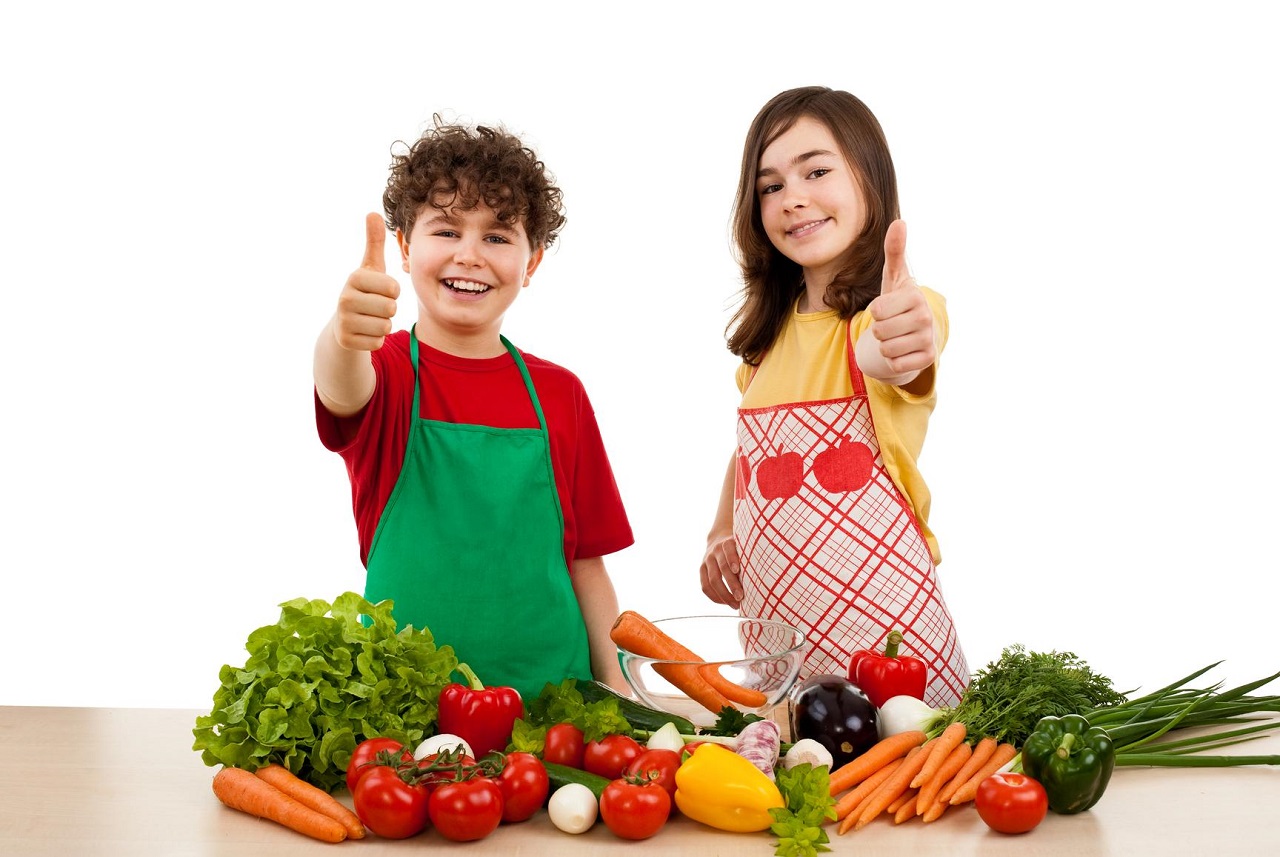 	Материал использован с сайта: https://www.bestreferat.ru